О внесении изменений в Постановление администрации Жигаловского МО от 12.11.2018 г. № 50 «Об утверждении муниципальной программы «Благоустройство и санитарная очистка территорииЖигаловского муниципального образованияна 2019 – 2021 годы»В соответствии с требованиями ст. 14 п. 15, 26, Федерального закона от 06 октября 2003 г. ст. 14 № 131-ФЗ «Об общих принципах организации местного самоуправления в Российской Федерации» ст.5 Устава Жигаловского муниципального образования, Администрация Жигаловского муниципального образованияПОСТАНОВЛЯЕТ:Внести следующие изменения в Постановление № 50 от 12.11.2018г «Об утверждении муниципальной программы «Благоустройство и санитарная очистка территории Жигаловского муниципального образования на 2019 – 2021 годы» (далее Постановление):Муниципальную программу «Благоустройство и санитарная очистка территории Жигаловского муниципального образования на 2019 – 2025 годы» утвержденную Постановлением изложить в новой редакции. (Приложение).Настоящее Постановление опубликовать в «Спецвыпуск Жигалово» и разместить в сети интернет на официальном сайте администрации Жигаловского муниципального образования http://жигалово-адм.рф. Ответственность за исполнением данного постановления возложить на Д.Ю. Стрелова - начальника отдела УМХ Администрации Жигаловского муниципального образования.Глава Жигаловского муниципального образования                                                                     Д.А. ЛунёвПриложение к постановлению администрации Жигаловского муниципального образованияот «12» ноября 2018 года № 50(в редакции Постановления № 44 от 25.05.2020 г, Постановления № 42 от 17.05.2021 г,Постановления № 113 от 24.12.2021 г.Постановление № 20 от 10.02.2023 г. Постановление № 30 от 04.04.2023 г.Постановление № 80 от 17.11.2023 г.)Муниципальная программа«Благоустройство и санитарная очистка территорииЖигаловского муниципального образованияна 2019 – 2025 годы»ПАСПОРТ МУНИЦИПАЛЬНОЙ ПРОГРАММЫХАРАКТЕРИСТИКА ТЕКУЩЕГО СОСТОЯНИЯ СФЕРЫ РЕАЛИЗАЦИИ МУНИЦИПАЛЬНОЙ ПРОГРАММЫУровень благоустройства определяет комфортность проживания жителей и является одной из проблем, требующих каждодневного внимания и эффективного решения, которое включает в себя комплекс мероприятий по санитарному содержанию, озеленению территории городского поселения, устройству уличного освещения, установке малых архитектурных форм.Общая территория Жигаловского муниципального образования составляет 1563 га, в том числе жилой застройки 10,8 га. Площадь жилой застройки многоквартирных домов 2 этажа и более 4,7 тыс. м2, в том числе площадь придомовой территории составляет 6 тыс. м2., парковая зона 2,6 га.Численность населения на 01.01.2020 года составляет 4890 человек. Содержанию по благоустройству подлежат 7 придомовых территорий многоквартирных домов (2 этажа). Благоустроено и оборудовано, малыми игровыми формами 6 придомовых территорий. Подлежат благоустройству не менее 3 придомовых территории, не менее 3 детских площадки, общественная зона отдыха.Благоустройство в жилых микрорайонах и кварталах включает в себя уборку территории, установку детских игровых площадок, благоустройство мест отдыха. Благоустройством территории занимается администрация Жигаловского муниципального образования.В целях улучшения благоустройства и санитарного содержания территории поселения решением Думы поселения утверждены Правила благоустройства, на территории Жигаловского муниципального образования.На протяжении последних лет в рамках благоустройства территории Жигаловского муниципального образования в достаточной мере производились работы по санитарной очистке, озеленению территории городского поселения, валке сухостойных деревьев, установке дополнительного уличного освещения пешеходных тропинок, обустройству детских игровых площадок, благоустройство парковых зон, благоустройства территории общественного кладбищаВсе это положительно сказывается на привлекательности Жигаловского муниципального образования.В последние годы в поселении проводилась целенаправленная работа по благоустройству и социальному развитию территории Жигаловского муниципального образования выполнены следующие мероприятия (работы):- окончена работа по ремонту электрических сетей ул. Дорожная, ул. Щорса;-восстановлено уличное освещение;-убрано более 9 несанкционированных свалок в черте р.п. Жигалово и вдоль минерализованной полосы муниципального образования;- поддерживаются регулярные перевозки пассажиров и багажа автомобильным транспортом по муниципальному маршруту Жигаловского муниципального образования;- оборудованы 11 детских площадок в районах одноэтажных жилых домов;- частично обустроен сквер ул. Ленская установлены скамейки, опоры освещения, уложены прогулочные дорожки, установлено ограждение, установлены уличные тренажёры, установлена сцена, система видеонаблюдения;Все изложенные мероприятия были произведены с помощью неравнодушных жителей Жигаловского МО, и за счет выделенных бюджетных средств Жигаловского МО и бюджета Иркутской области.В то же время в вопросах благоустройства территории Жигаловского муниципального образования имеется ряд проблем. Имеющиеся объекты благоустройства не обеспечивают растущие потребности и не удовлетворяют современным требованиям, предъявляемым к качеству среды проживания и временного пребывания, а уровень их износа продолжает увеличиваться.Несмотря на предпринимаемые меры, количество мусора и бытовых отходов увеличивается, имеющиеся контейнерные площадки не отвечают действующим требованиям законодательства, что приводит к образованию несанкционированных свалок, отдельные домовладения не ухожены.Поселковое кладбище является объектом похоронного назначения и социально значимыми. На сегодняшний день остается проблемным вопросом содержания территории места захоронения (кладбища). Недостаточное количество проездов между захоронениями препятствует своевременному и качественному вывозу мусора, что приводит к потере эстетического вида захоронений.Для решения данных проблем необходимо использовать программно-целевой метод. Комплексное решение проблемы окажет положительный эффект на санитарно-эпидемиологическую обстановку, предотвратит угрозу жизни и безопасности граждан, будет способствовать повышению уровня их комфортного проживания.Конкретная деятельность по выходу из сложившейся ситуации, связанная с планированием и организацией работ по вопросам улучшения благоустройства, санитарного состояния территории Жигаловского МО, создания комфортных условий проживания населения, по мобилизации финансовых и организационных ресурсов, должна осуществляться в соответствии с настоящей Программой. Кроме этого, в настоящее время в поселении имеются территории, которые до настоящего времени не обустроены. Для обеспечения санитарного состояния поселения необходимо производить ежедневно работы по очистке территорий от мусора, очистке и подметанию тротуаров, уборке площадей, парков, мест общего пользования жителей.Светильники наружного освещения требуют замены как морально и технически устаревшие, а это около 50% всего уличного освещения. Вопросы обеспечения комфортности проживания жителей поселении, устройством элементов благоустройства, в силу существующего ограничения бюджетного финансирования наиболее целесообразно решать программно-целевым методом, с определением целевых показателей результативности, позволяющих ежегодно оценивать результаты реализации тех или иных мероприятий и вносить соответствующие корректировки.Начиная с 2018 года в Жигаловском МО проводится целенаправленная работа по благоустройству территории городского поселения. Разрабатываются и осуществляются мероприятия таких муниципальных программ:-«Развитие физической культуры в Жигаловском муниципальном образовании на 2019-2025 годы»;- «Формирование современной городской среды на территории Жигаловского муниципального образования на 2018-2024 годы»;- «Комплексное развитие транспортной инфраструктуры Жигаловского муниципального образования на период 2017-2026 г. г.»;Разработка и реализация муниципальной программы позволит улучшить внешний облик городского поселения, повысить уровень благоустройства и санитарного состояния на территории поселения, комфортного проживания жителей Жигаловского муниципального образования.ЦЕЛЬ, ЗАДАЧИ, ЦЕЛЕВЫЕ ПОКАЗАТЕЛИ, СРОКИ РЕАЛИЗАЦИИ МУНИЦИПАЛЬНОЙ ПРОГРАММЫЦелью муниципальной программы является повышение уровня комфортных условий и эстетической привлекательности поселения для проживания населения.Для достижения поставленной цели в рамках реализации муниципальной программы необходимо решение следующих задач:1) содержание территории поселения в надлежащем состоянии, создание комфортных условий для проживания граждан на территории Жигаловского МО;2) организация благоустройства и санитарного содержания территории Жигаловского МО;3) содержание и текущее обслуживание существующих объектов благоустройства Жигаловского МО.4) повышение качества содержания и улучшения состояния зеленых насаждений на территории Жигаловского МО;5) содержание уличного освещения, повышение надежности и долговечности сетей установок наружного освещения.6) благоустройство поселкового кладбища, создание комфортных условий для посещения мест захоронений.Решение каждой задачи муниципальной программы планируется обеспечить в рамках мероприятий (приложение 1).Целевым показателем муниципальной программы является удельный вес площади благоустроенной территории поселения к общей площади территории поселения, подлежащей благоустройству.Динамика целевого показателя представлена в таблице 1.Таблица 1. Сведения о значениях целевого показателя муниципальной программы3. АНАЛИЗ РИСКОВ РЕАЛИЗАЦИИ МУНИЦИПАЛЬНОЙ ПРОГРАММЫ И ОПИСАНИЕ МЕР УПРАВЛЕНИЯ РИСКАМИ РЕАЛИЗАЦИИ МУНИЦИПАЛЬНОЙ ПРОГРАММЫРеализация муниципальной программы может быть подвержена влиянию следующих рисков:1) финансового риска, связанного с отсутствием финансирования либо недофинансированием программных мероприятий.Способы ограничения финансового риска:а) ежегодное уточнение объема финансовых средств исходя из возможностей бюджета поселения и в зависимости от достигнутых результатов;б) определение наиболее значимых мероприятий для первоочередного финансирования;2) административного риска, связанного с неправомерными либо несвоевременными действиями лиц, непосредственно или косвенно связанных с исполнением мероприятий муниципальной программы. Для минимизации данного риска будет осуществляться мониторинг реализации муниципальной программы.Меры по минимизации остальных возможных рисков, связанных со спецификой цели и задач муниципальной программы, будут приниматься в ходе оперативного управления реализацией муниципальной программы.4. РЕСУРСНОЕ ОБЕСПЕЧЕНИЕ МУНИЦИПАЛЬНОЙ ПРОГРАММЫФинансирование муниципальной программы осуществляется за счет средств бюджета Жигаловского муниципального образования и внебюджетных источников финансирования. поселения. При реализации программы предусматриваются средства бюджета Жигаловского муниципального образования и возможность привлечение внебюджетных источников финансирования.				Объем финансирования муниципальной программы подлежит ежегодному уточнению в рамках формирования проекта бюджета поселения на очередной финансовый год и плановый период.5. ОЖИДАЕМЫЕ КОНЕЧНЫЕ РЕЗУЛЬТАТЫ МУНИЦИПАЛЬНОЙ ПРОГРАММЫ, МЕТОДИКА ОЦЕНКИ РЕЗУЛЬТАТИВНОСТИ МУНИЦИПАЛЬНОЙ ПРОГРАММЫОсновным ожидаемым конечным результатом реализации муниципальной программы является увеличение удельного веса площади благоустроенной территории городского поселения к общей площади территории городского поселения, подлежащей благоустройству с 12% в 2019 году до 100% в 2025 году.Исходными данными для расчета показателя результативности муниципальной программы является информация о площади благоустроенной территории Жигаловского муниципального образования.При расчете данного показателя результативности учитывается площадь благоустроенной территории Жигаловского муниципального образования.Показатель определяется в процентах от общей площади территории Жигаловского муниципального образования и рассчитывается по формуле:Уд = Sблаг. / Sобщ. * 100%,гдеУд - удельный вес площади придомовой благоустроенной территории Жигаловского муниципального образования (процент);Sблаг. - площадь придомовой благоустроенной территории Жигаловского муниципального образования Sобщ. – общая площадь придомовой территории поселения Приложение 1к муниципальной программе«Благоустройство и санитарная очистка территорииЖигаловского муниципального образованияна 2019 – 2025 годы»Система мероприятий муниципальной программы«Благоустройство и санитарная очистка территории Жигаловского муниципального образования на 2019 - 2025 годы»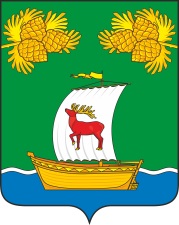 РОССИЙСКАЯ ФЕДЕРАЦИЯИРКУТСКАЯ ОБЛАСТЬАДМИНИСТРАЦИЯЖИГАЛОВСКОГО МУНИЦИПАЛЬНОГО ОБРАЗОВАНИЯПОСТАНОВЛЕНИЕРОССИЙСКАЯ ФЕДЕРАЦИЯИРКУТСКАЯ ОБЛАСТЬАДМИНИСТРАЦИЯЖИГАЛОВСКОГО МУНИЦИПАЛЬНОГО ОБРАЗОВАНИЯПОСТАНОВЛЕНИЕ          17.11.2023г. № 80рп. ЖигаловоНаименование ПрограммыМуниципальная программа «Благоустройство и санитарная очистка территории Жигаловского муниципального образования на 2019-2025 годы» (далее – Программа).Заказчик ПрограммыАдминистрация Жигаловского муниципального образования Жигаловского района, Иркутской областиРазработчик ПрограммыАдминистрации Жигаловского муниципального образования Основаниядляразработки ПрограммыСт. 14 п. 15, 26, Федерального закона от 06 октября 2003 г. ст. 14 № 131-ФЗ «Об общих принципах организации местного самоуправления в Российской Федерации», ст.5 Устава Жигаловского муниципального образованияИсполнителиПрограммыАдминистрация Жигаловского муниципального образования; иные предприятия и организации независимо от формы собственности, осуществляющие деятельность, связанную тем или иным образом с реализацией программы.Цель программыПовышение уровня комфортных условий и эстетической привлекательности городского поселения для проживания населения.Задачи муниципальной программы1. Содержание территории городского поселения в надлежащем состоянии.2. Содержание и текущее обслуживание существующих объектов благоустройства, спортивных и игровых сооружений.3. Повышение качества содержания и улучшения состояния зеленых насаждений на территории городского поселения.4. Содержание уличного освещения, повышение надежности и долговечности сетей уличного освещения.5. Улучшение качества освещения улиц.6. Благоустройство кладбищ, создание комфортных условий для посещения мест захоронений.7. Благоустройство территории места отдыха и досуга населения.Целевой показатель (индикатор)1. Удельный вес площади благоустроенной территории городского поселения к общей площади территории муниципального образования, подлежащей благоустройству.Срок реализации муниципальной программы2019 – 2025 годыОбъемы иисточникифинансированияпрограммы(с разбивкойпо годам)При реализации программы предусматриваются средства бюджета Жигаловского муниципального образования и возможность привлечение внебюджетных источников финансирования.				Общий объем финансирования 2019 год – 6 462,082 тыс. рублей; Средства Областного бюджета –    1 208,251   тыс. руб.Местного бюджета – 5 253,831 тыс. руб.2020 год – 11 407,858 тыс. рублей;Средства Областного бюджета –    0      тыс. руб.Местного бюджета – 11185,025 тыс. руб.Средства бюджета МО «Жигаловский район» - 222,833 тыс. руб.2021 год – 5 448,702 тыс. рублей. Средства Областного бюджета –    0 тыс. руб.Местного бюджета – 5 448,702 тыс. руб.2022 год – 12 437,533 тыс. рублей. Средства Областного бюджета –    1900,3 тыс. руб.Местного бюджета – 10 537,233 тыс. руб.2023 год – 12 665,889 тыс. рублей. Средства Областного бюджета –    0 тыс. руб.Местного бюджета – 12 665,889 тыс. руб.2024 год – 8 295,127 тыс. рублей. Средства Областного бюджета –    0 тыс. руб.Местного бюджета –8 295,127 тыс. руб.2025 год – 8 084,353тыс. рублей. Средства Областного бюджета –    0 тыс. руб.Местного бюджета – 8 084,353тыс. руб.Ожидаемый конечный результат реализации муниципальной программы1. Увеличение удельного веса площадиблагоустроенной территории муниципального образования к общей площади территории муниципального образования, подлежащей благоустройству.2. Повышение уровня благоустроенноститерритории муниципального образования.3. Повышение качества условий проживаниянаселения муниципального образования.4. Повышение уровня культуры жителейМуниципального образования.5. Организация дополнительных мест отдыха идосуга, спортивно игровых площадок.№ п/пНаименование показателяЕд. изм.Базовое значение за 2019 год (оценка)Значения целевых показателейЗначения целевых показателейЗначения целевых показателейЗначения целевых показателейЗначения целевых показателейЗначения целевых показателейЗначения целевых показателей№ п/пНаименование показателяЕд. изм.Базовое значение за 2019 год (оценка)201920202021202220232024202512345678910111Удельный вес площади благоустроенной территории городского поселения к общей площади территории городского поселения, подлежащей благоустройству%12 %25%27%35%60%75%85%100%Задача 1. Уличное освещение территории городского поселенияЗадача 1. Уличное освещение территории городского поселенияЗадача 1. Уличное освещение территории городского поселенияНаименование работ или затратСумма    2019 годСумма    2020 годСумма    2021 годСумма    2022 годСумма    2022 годСумма    2023 годСумма    2024 годСумма    2024 годСумма    2025 годСумма    2025 годСумма    2025 годРасходы на электроэнергию по уличному освещению851 548,62983 187,161 028 3601 264 5001 264 500125839813464851346485144073914407391440739Изготовление ПСД и экспертиза (К.Маркса, Щорса, Дорожная)273 000Линия Карла Маркса - Чупановская150 000Приобретение приборов учета, фото-реле, шкафов 42 00042 00042 000128000128000128000128000128000128000Установка приборов учета, временных реле, шкафов 29 219,0222 067,4907 5007 5007 500Замена светильников на энергосберегающие (договор ГПХ)106 791,5064 988,7843 82843 82843 828143520143520143520143520143520143520Итого987 559,141 070 243,431 544 6881 357 8281 357 828152991816180051618005171225917122591712259Задача 2. Уборка мусора и несанкционированных свалокЗадача 2. Уборка мусора и несанкционированных свалокЗадача 2. Уборка мусора и несанкционированных свалокНаименование работСумма    2019 годСумма    2020 годСумма    2021 годСумма    2022 годСумма    2022 годСумма    2023 годСумма    2024 годСумма    2024 годСумма    2025 годСумма    2025 годСумма    2025 годУборка мусора и несанкционированных свалок с территории муниципального образования252 266,405 439 318,96925 6421 262 1451 262 145182596617309681730968180649518064951806495Итого2 522 266,405 439 318,96925 6421 262 1451 262 145182596617309681730968180649518064951806495Задача 3. Летняя занятость детейНаименование Сумма    2019 годСумма    2020 годСумма    2021 годСумма    2022 годСумма    2022 годСумма    2023 годСумма    2024 годСумма    2024 годСумма    2025 годСумма    2025 годСумма    2025 годРабота экологического отряда "Дети Жигалово" в летний период83 252,67119 200119 200119 200127 585155 772155 772129 772129 772129 772Итого83 252,67119 200119 200119 200127 585155 772155 772129 772129 772129 772Задача 4. Содержание внутри поселковых дорог в нормативном состоянииЗадача 4. Содержание внутри поселковых дорог в нормативном состоянииЗадача 4. Содержание внутри поселковых дорог в нормативном состоянииЗадача 4. Содержание внутри поселковых дорог в нормативном состоянииЗадача 4. Содержание внутри поселковых дорог в нормативном состоянииНаименование Сумма    2019 годСумма    2020 годСумма    2021 годСумма    2022 годСумма    2022 годСумма    2023 годСумма    2024 годСумма    2024 годСумма    2025 годСумма    2025 годСумма    2025 годУдаление снежного наката ДСИО тяжелый грейдер(март, декабрь) Летнее грейдирование дорог (автогрейдер средний)1 397 492,983 080 948,83951 9664 664 4434 664 4432 320 2751 674 2651 674 265171971017197101719710Итого1 397 492,983 080 948,83951 9664 664 4434 664 4432 320 2751 674 2651 674 265171971017197101719710Задача 5. Содержание места захороненияЗадача 5. Содержание места захороненияНаименование работСумма    2019 годСумма    2020 годСумма    2021 годСумма    2022 годСумма    2022 годСумма    2023 годСумма    2024 годСумма    2024 годСумма    2025 годСумма    2025 годСумма    2025 годСодержание места захоронения «общественное кладбище»40 166,5422 65492 131477 813,8477 813,8470 280214080214080214080214080214080Итого40 166,5422 65492 131477 813,8477 813,8470 280214080214080214080214080214080Задача 6. Устройство и оформление праздничных мероприятийЗадача 6. Устройство и оформление праздничных мероприятийЗадача 6. Устройство и оформление праздничных мероприятийНаименование работСумма    2019 годСумма    2020 годСумма    2021 годСумма    2022 годСумма    2022 годСумма    2023 годСумма    2024 годСумма    2024 годСумма    2025 годСумма    2025 годСумма    2025 годНовогодняя елка приобретение искуств.елки0400000400000000приобретение украшений13 756,06132 14850 000100 000100 000127649127649127649127649127649127649установка, разборка елки, сцены5 522,186 467,097 1007 3067 306149451494514945149451494514945Прочие мероприятия000000флаги10 56029 50030 00060 00060 000750007500075000750007500075000банеры4 34710 3068 00035 00035 000700007000070000700007000070000вечный огонь - пропан3 2584 0002 0002 000300030003000300030003000прочее3 2791 9281 9002 0322 032297662976629766297662976629766222 833000000Итого40 722,24403 182,09101 000208 446208 446320360720360720360320360320360320360Задача 7. Прочие мероприятияНаименование работСумма    2019 годСумма    2020 годСумма    2021 годСумма    2022 годСумма    2022 годСумма    2023 годСумма    2024 годСумма    2024 годСумма    2025 годСумма    2025 годСумма    2025 годОзеленениеприобретение семян и саженцев цветов1 2003 2006 0009 0009 000210602106021060210602106021060выкос травы, газонов 3 0001 0001 000944094409440944094409440Противоклещевая обработка11 5751278312783000000Подготов работы по ремонту площадки (ПСД, дизайн проект)100 000100 000000000Подготов работы по ремонту автостоянки (ПСД, дизайн проект)10500000000Подготовка работ по парку25000000000Удаление засохших деревьев240 000140 000140 000190576100000100000100000100000100000Детские и спортивные площадки000000ремонт, содержание (ограждения, скамейки, урны)3 5807 031,0620 00030 00030 000300003000030000300003000030000Сварочные работы950295029502950295029502приобретение и установка элементов детской площадки214 908100 000126 045126 045693058693058693058693058693058693058Приобретение и установка ограждений детской площадки0132 000132 000000000Ремонт мостиков 19 00019 000520005200052000520005200052000Ремонт общественного туалета2783 0003 000300000000Монтаж памятника Петру и Февронии4000000000Ремонт банера13002800Ремонт памятника погибшим в ВОВ000000Покраска забора памятника ВОВ5000000000изготовление ПСД30 00000000000Изготовление дизайн-проекта15 000000000ремонт (соф-е НИ)450 00000000000Покраска стел памятника ВОВ40 00040 000000000Благоустройство территории ЗАГС179297700000Фотозона аллея скамейка18000000000Фотозона аллея брусчатка13408300000Скамья ручей2100000000Видеонаблюдение парк75500000000Елю-Эне – место силы130 00000000000ПКР социальной инфраструктуры6500000000 Подготовка к комфортной среде147 25000000000Ремонт памятника Ленин и прилегающей территории по НИ из них285 3232 615 8002 615 8005153100000-Обл. бюджет1 900 3001 900 300000000- Местн. Бюджет715 500715 500000000Резеов14463500000Транспортные услуги7700000000Итого5 780912 990,06750 5753 228 6283 228 6284804890915060915060915060915060915060Задача 8. Разработка схемы санитарной очистки территории муниципального образованияЗадача 8. Разработка схемы санитарной очистки территории муниципального образованияЗадача 8. Разработка схемы санитарной очистки территории муниципального образованияЗадача 8. Разработка схемы санитарной очистки территории муниципального образованияЗадача 8. Разработка схемы санитарной очистки территории муниципального образованияЗадача 8. Разработка схемы санитарной очистки территории муниципального образованияНаименование работСумма    2019 годСумма    2020 годСумма    2021 годСумма    2022 годСумма    2022 годСумма    2023 годСумма    2024 годСумма    2024 годСумма    2025 годСумма    2025 годСумма    2025 годРазработка схемы сан.очистки70 00000000000Итого70 00000000000Задача 9. Формирование мест накопления ТКОЗадача 9. Формирование мест накопления ТКОНаименование работСумма    2019 годСумма    2020 годСумма    2021 годСумма    2022 годСумма    2022 годСумма    2023 годСумма    2024 годСумма    2024 годСумма    2025 годСумма    2025 годСумма    2025 годПостановка на кадастровый учет ЗУ по площадки ТКО70 00070 00060 00060 00060 000500005000050000500005000050000Изготовление сметы на конт.площадку30 0004 0004 000000000Обустройство площадок ТКО701 843408 521750 000528 030528 030633636633636633636633636633636633636Мостики к площадкам (п/мат,гвозди…)22 50015 00015 000300003000030000300003000030000Приобретение контейнеров570 000101 000512 000512 000512000512000512000512000512000512000Прочие409814098140981409814098140981Итого1 314 843478 521963 5001 119 0301 119 030126661712666171266617126661712666171266617Всего по программе6 462 082,9711 407 858,375 448 70212 437 53312 437 5331266588982951278295127808435380843538084353